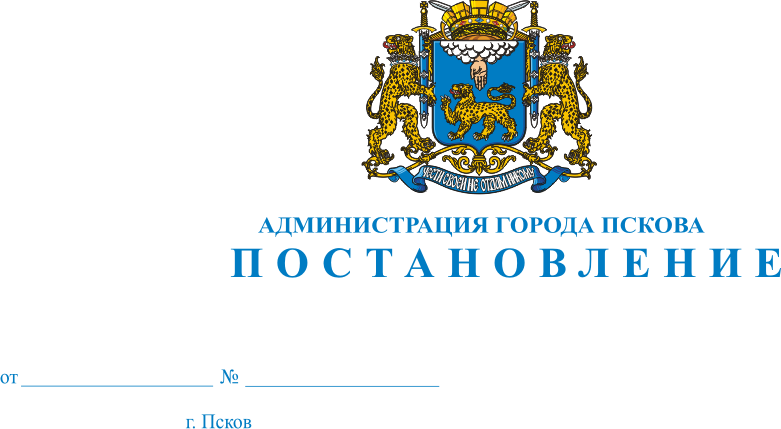 О проведении конкурсного отбора на субсидирование части затрат субъектов малого и среднего предпринимательства, связанных с приобретением оборудования в целях создания и (или) развития и (или) модернизации производства товаров (работ, услуг)На основании статьи 78 Бюджетного кодекса РФ, статьи 11 и статьи 17 Федерального закона от 24.07.2007 № 209-ФЗ «О развитии малого и среднего предпринимательства в Российской Федерации», в целях реализации Государственной программы Псковской области «Содействие экономическому развитию, инвестиционной и внешнеэкономической деятельности на 2014-2020 годы», утвержденной постановлением Администрации Псковской области от 28.10.2013 № 499, и муниципальной программы «Содействие экономическому развитию, инвестиционной деятельности», утвержденной Постановлением Администрации города Пскова от 18.09.2014 № 2314, руководствуясь статьями 32, 34 Устава муниципального образования «Город Псков», Администрация города Пскова ПОСТАНОВЛЯЕТ:1. Провести конкурсный отбор на субсидирование части затрат субъектов малого и среднего предпринимательства, связанных с приобретением оборудования в целях создания и (или) развития и (или) модернизации производства товаров (работ, услуг), в соответствии с Постановлением Администрации города Пскова от 14.11.2014 № 2904 «Об утверждении Положения о порядке субсидирования части затрат субъектов малого и среднего предпринимательства, связанных с приобретением оборудования в целях создания и (или) развития и (или) модернизации производства товаров (работ, услуг)».2. Объявить прием заявок от субъектов малого и среднего предпринимательства с 2 декабря 2015 года по 15 декабря 2015 года.3. Опубликовать настоящее Постановление в газете «Псковские Новости» и разместить на официальном сайте муниципального образования «Город Псков» в сети Интернет.4. Настоящее Постановление вступает в силу с момента его официального опубликования.5. Контроль за исполнением настоящего Постановления возложить на заместителя Главы Администрации города Пскова Иванову Т.Л.Глава Администрации города Пскова			        И.В. КалашниковПроект Постановления вносит:Председатель Комитета социально-экономического развития Администрации города Пскова				        М.В.СтепаненковСогласовано:Заместитель Главы Администрации города Пскова								Т.Л. ИвановаУправляющий делами Администрации города Пскова								Г.В. ПетроваПредседатель Комитетаправового обеспечения Администрации города Пскова					В.А. Наводкин